NÁRODNÁ RADA SLOVENSKEJ REPUBLIKY	VIII. volebné obdobieČíslo: CRD-1858/2021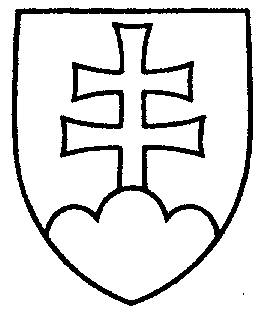 1111UZNESENIENÁRODNEJ RADY SLOVENSKEJ REPUBLIKYz 25. novembra 2021k návrhu poslancov Národnej rady Slovenskej republiky Miloša Svrčeka, Jany Žitňanskej, Petra Kremského a Vladimíra Ledeckého na vydanie zákona, ktorým sa mení a dopĺňa zákon č. 150/2013 Z. z. o Štátnom fonde rozvoja bývania v znení neskorších predpisov a ktorým sa mení a dopĺňa zákon č. 443/2010 Z. z. o dotáciách na rozvoj bývania a o sociálnom bývaní v znení neskorších predpisov (tlač 731)		Národná rada Slovenskej republiky	po prerokovaní uvedeného návrhu zákona v druhom a treťom čítaní	s c h v a ľ u j enávrh poslancov Národnej rady Slovenskej republiky Miloša Svrčeka, Jany Žitňanskej, Petra Kremského a Vladimíra Ledeckého na vydanie zákona, ktorým sa mení a dopĺňa zákon č. 150/2013 Z. z. o Štátnom fonde rozvoja bývania v znení neskorších predpisov a ktorým sa mení a dopĺňa zákon č. 443/2010 Z. z. o dotáciách na rozvoj bývania a o sociálnom bývaní v znení neskorších predpisov, v znení schválených pozmeňujúcich a doplňujúcich návrhov.     Boris  K o l l á r   v. r.    predsedaNárodnej rady Slovenskej republikyOverovatelia:Monika  K a v e c k á   v. r. Magdaléna  S u l a n o v á   v. r.